首页>关于我们>信息披露>临时公告> 正文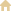 关于汇添富全球医疗保健混合型证券投资基金人民币份额增加浦发银行为代销机构的公告  2017-08-01 09:17:50   字号：大 中 小汇添富全球医疗保健混合型证券投资基金的发行期为2017年7月25日至2017年8月14日。根据汇添富基金管理股份有限公司（以下简称“本公司”）与上海浦东发展银行(以下简称“浦发银行”)签署的协议，自2017年8月2日起，汇添富全球医疗保健混合型证券投资基金的人民币份额增加浦发银行为代销机构，办理本基金的认购业务。一、代销基金二、新增代销机构    三、其他重要提示1、投资者在浦发银行办理本基金的认购投资业务，具体办理时间、费率活动内容、业务规则及办理程序请遵循浦发银行的规定。2、投资者欲了解本基金的详细情况，请仔细阅读刊登于本公司网站（www.99fund.com）的《基金合同》、《招募说明书》等法律文件，还可拨打本公司客户服务热线（400-888-9918）咨询相关信息。汇添富基金高度重视投资者服务和投资者教育，特此提醒投资者需正确认知基金投资的风险和长期收益，做理性的基金投资人，做明白的基金投资人，享受长期投资的快乐！特此公告。汇添富基金管理股份有限公司2017年8月1日基金简称基金代码添富全球医疗混合(QDII)人民币004877代销机构网址客服电话浦发银行www.spdb.com.cn95528